	Valmieras Mūzikas skolas direktorei Inesei Sudrabai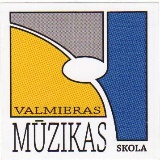 IESNIEGUMSLūdzu uzņem manu meitu/ dēlu  Valmieras Mūzikas skolā 1. klasē:Taustiņinstrumentu spēle- klavierspēle (mācību ilgums 8 gadi)Taustiņinstrumentu spēle- akordeona spēle (mācību ilgums 6 gadi)Stīgu instrumentu spēle- vijolspēle, čella spēle (mācību ilgums 8 gadi)Stīgu instrumentu spēle- ģitāras spēle, kokles spēle (mācību ilgums 6 gadi)Pūšaminstrumentu spēle- flautas spēle, saksofona spēle, klarnetes spēle, mežraga spēle, trompetes spēle, trombona spēle, eifonija spēle (mācību ilgums 6 gadi)Vokālā mūzika/ Kora klase (mācību ilgums 8 gadi)ZIŅAS PAR IZGLĪTOJAMO 1  Vecāku vai aizbildņa vārds, uzvārds/ paraksts _________________________				Datums: 1 Valmieras Mūzikas skola iesniegumā norādītos personas datus izmantota, lai identificētu personu un personu, kas saņem mūzikas skolas pakalpojumu, kā arī komunikācijas nodrošināšanai ar personām. Gadījumā, ja mainās norādītie personas dati, lūdzam par to desmit darba dienu laikā informēt Valmieras Mūzikas skolu.Vārds, uzvārdsPersonas kodsSkola un klase, kurā audzēknis mācīsies rudenī vispārizglītojošā skolāDeklarētā dzīves vietaFaktiskā dzīves vietaAudzēkņa telefona nr.Mātes vārds, uzvārdsMātes telefona nr., e-pasts informācijas saņemšanaiTēva vārds, uzvārdsTēva telefona nr., e-pasts informācijas saņemšanaiPiekrītu, ka rēķina par vecāku līdzfinansējumu tiks nosūtīts uz e-pastu (lūdzu norādīt e-pasta adresi)Piekrītu, ka rēķins par vecāku līdzfinansējumu tiks izsniegts bērnam skolā